工作动态我校与春瑞书院共建文科基地春瑞书院坐落在在风景秀丽的迁安市黄台湖轩辕岛上，是2013年成立的一座公益性殿堂级私家书院，现在已经成为迁安的一个综合文化基地。2016年11月17日，“滦河文化研究中心基地”、“唐山师范学院文科基地”在这里揭牌。基地主任杜彩芹、校党委书记王英、以及迁安市委书记李忠、市委常委宣传部长郭卫民、副市长王志刚、河北省滦河文化研究会会长刘相全等领导出席揭牌仪式。副校长客绍英主持了仪式。揭牌仪式上，基地主任杜彩芹向春瑞书院院长徐春瑞颁发了唐山师范学院荣誉教授证书。王英书记、李忠书记共同为滦河文化研究中心基地、唐山师范学院文科基地揭牌。基地主任杜彩芹在致辞中说，滦河文化研究中心是由唐山师范学院和河北省滦河文化研究会共同组建的学术平台，以两家的科研力量，实现强强联手、优势互补，共同开展滦河文化的重点研究，开创了唐山高校与民间文化团体共同合作组建科研团队的先河。唐山师范学院文科基地、滦河文化研究中心基地与春瑞书院，三方力量拧成一股绳，三个团队朝着共同的目标奋进，必将为挖掘和传承传统地域文化，发挥高等学府、民间组织和个人力量强强联合的优势，实现传统地域文化全面发展。
    郭卫民部长在致辞中说，唐山师范学院是一座历史悠久的高等学府，秉承开放办学、服务社会的宗旨，培养了大批优秀教师和综合性人才，为唐山经济社会发展作出了突出贡献。此次唐山师范学院文科基地、滦河文化研究中心基地在春瑞书院的挂牌落户，搭建了迁安与唐山师范学院加强交流合作的平台，他希望春瑞书院与唐山师范学院精诚合作，广播文化、广育人才、广育硕果。春瑞书院院长徐春瑞先生在揭牌仪式上也作了表态发言。    滦河文化研究中心基地与唐山师范学院文科基地的成立，是我校努力挖掘区域文化特色，服务地方社会发展的职能体现，也为滦河文化研究搭建和打造了更为广阔的平台，标志着滦河文化研究进入了一个崭新的阶段。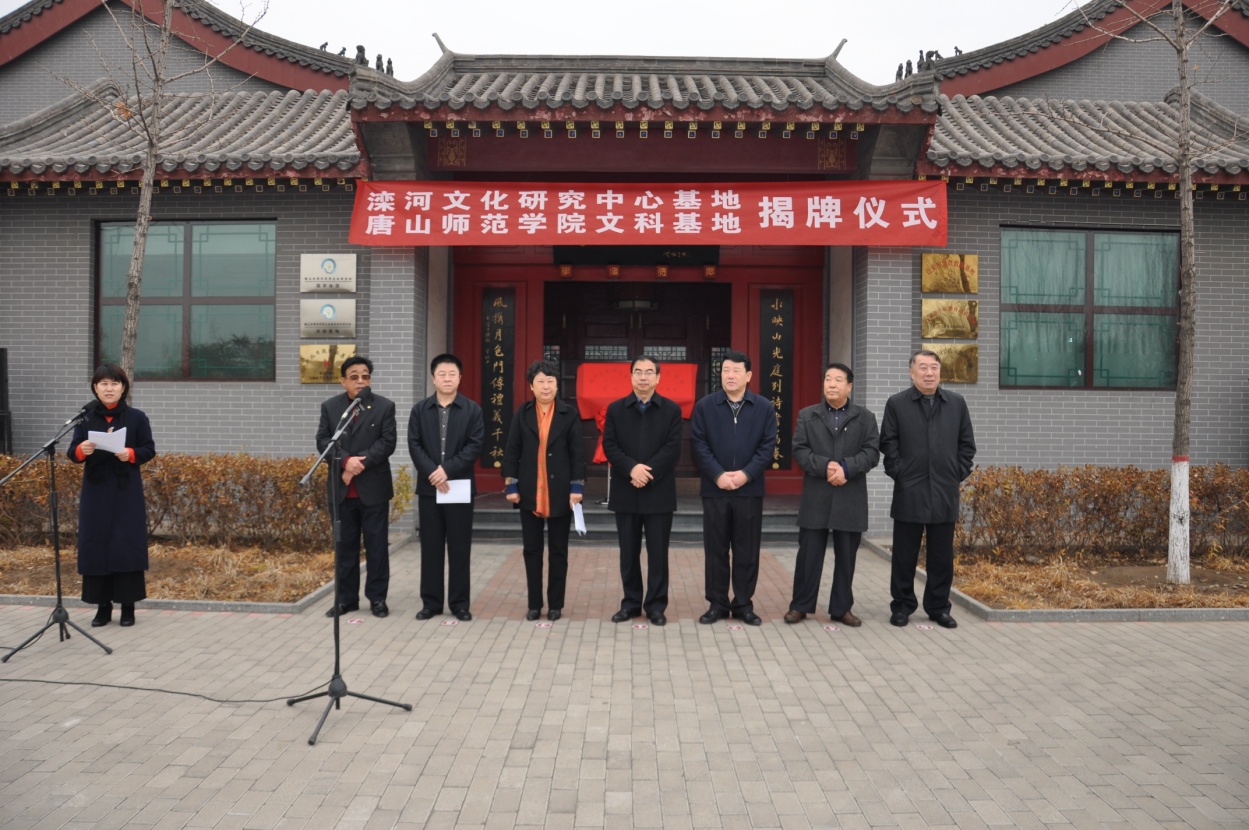 